Украина								11 ноября 2017 годаМЕМОРАНДУМо сотрудничестве между Европейской Ассоциацией Развития Бизнесаи филиалом № 3 города Одесса Международной образовательной сети“MINIBOSS BUSINESS SCHOOL”Европейская Ассоциация Развития Бизнеса (ЕАРБ) и филиал № 3 города Одесса Международной образовательной сети “MINIBOSS BUSINESS SCHOOL”, далее именуемые Сторонами, исходя из важности профильного сотрудничества и обмена информацией в сфере образования, науки, технологий и развития предпринимательства;отмечая общность профессиональных приоритетов, состоящих в поддержке и образовательной деятельности в отношении малого и среднего бизнеса;выражая желание содействовать развитию социально-ответственного бизнеса в Украине;понимая важность информационного и делового сотрудничества между организациями, договорились заключить настоящий Меморандум о нижеследующем:Статья 1Настоящий Меморандум определяет условия, которыми договаривающиеся стороны намерены руководствоваться, реализуя сотрудничество в организации образовательных проектов, содействии инновационной деятельности, поддержке малого и среднего бизнеса.Статья 2Договаривающиеся стороны выражают заинтересованность осуществлять сотрудничество по следующим направлениям:2.1. Взаимная организационная и информационная поддержка при поиске или продвижении партнеров для реализации и финансирования образовательных, консалтинговых, франчайзинговых и других проектов, направленных на развитие и сопровождение украинских предпринимателей на внутренних и внешних рынках.2.2. Совместное создание площадок для организации и проведения образовательных мероприятий, содействие внедрению современных Интернет-технологий и других информационных инструментов для поддержки деятельности предприятий малого и среднего бизнеса.2.3. Содействие внедрению современных форм и методов подготовки специалистов для предприятий малого и среднего бизнеса, совместная организация и проведение подготовительных курсов, обучающих семинаров, стажировок и пр.2.4. Подготовка и распространение печатных и электронных изданий, методических пособий, научно-технических статей и др.2.5. Совместное участие в организации выставок, форумов, конференций, симпозиумов, а также совместное участие и/или взаимное представление интересов на аналогичных мероприятиях.2.6. Взаимный обмен информацией о предстоящих мероприятиях.Статья 3Финансовые и организационные вопросы реализации конкретных проектов будут обсуждаться и согласовываться в рамках отдельных двусторонних протоколов.Статья 4 Договаривающиеся Стороны назначат ответственных лиц для координации вопросов двустороннего сотрудничества и подготовки двустороннего рабочего плана.Статья 5Меморандум вступает в силу с момента его подписания сроком на 3 года и будет автоматически продлеваться на последующий трехлетний период в случае, если ни одна из договаривающихся сторон не уведомит другую сторону не менее чем за шесть месяцев до истечения соответствующего срока о своём намерении прекратить действие настоящего Меморандума. Настоящий Меморандум составлен на русском языке в двух экземплярах, причем каждый экземпляр имеет одинаковую юридическую силу.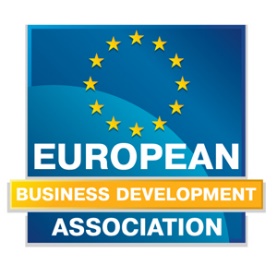 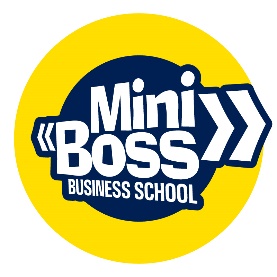 От Европейской Ассоциации Развития БизнесаПредседатель Совета ЕАРБ/Андрей Азаров/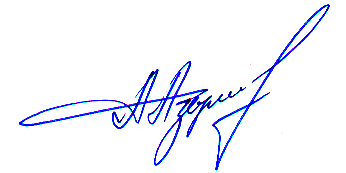 От филиала № 3 г. Одесса Международной образовательной сети«MINIBOSS BUSINESS SCHOOL»  Директор филиала______________________________ /Адам Смит/